Anexo 1. Listado de municipios categorizados por prioridad – Familias en Acción Fase IVLa pobreza extrema es la situación que enfrenta una persona al no puede satisfacer su necesidad más básica, la de alimentarse. Por lo tanto, el concepto de pobreza extrema hace referencia a una de las situaciones más graves que puede afrontar un ser humano.Marco de políticaEn 2015 la Asamblea General de las Naciones Unidas estableció la agenda global 2030 con el objetivo de poner fin a la pobreza y encauzar al mundo en el camino de la paz, la prosperidad y oportunidades para todos en un planeta sano. Para lograrlo, es fundamental que los países alcancen 17 objetivos.Entre los 17 objetivos se encuentra el ODS 1. la erradicación de la pobreza en todas sus formas y dimensiones, la cual es una condición indispensable para lograr el desarrollo sostenible. Este objetivo está articulado con el ODS 2. Hambre Cero, condición humana básica y esencial. En Colombia, la agenda 2030 es adoptada a través del CONPES 3918 de 2018 «Estrategia de implementación de los Objetivos de Desarrollo Sostenible». En este documento de política Prosperidad Social adquirió compromisos para liderar el ODS 1, y contribuir al cumplimiento del ODS 2, en especial en lo relacionado con la meta «2.1. De aquí a 2030, poner fin al hambre y asegurar el acceso de todas las personas, en particular los pobres y las personas en situaciones de vulnerabilidad, incluidos los niños menores de 1 año, a una alimentación sana, nutritiva y suficiente durante todo el año».Estos objetivos se han convertido en el centro de la política pública, y se constituyeron en eje central del Plan Nacional de Desarrollo 2018 – 2022, y se desarrollan a través del pacto 3. Equidad. Literal K. Que nadie se quede atrás. Adicionalmente se incluye en el Plan Nacional de Desarrollo 2022-2026, en discusión en el Congreso de la República, a través del legado “hambre cero”.Situación de pobreza extrema y hambre en ColombiaAntes de la pandemia de la enfermedad del coronavirus 2019 (COVID-19), el progreso hacia el Objetivo 1 se había enlentecido. Ahora, cuando el mundo anticipa las peores consecuencias económicas desde la Gran Depresión, decenas de millones de personas volverán a caer de nuevo en la pobreza, deshaciendo años de mejora constante. A medida que los efectos económicos de la pandemia comienzan a sentirse con más fuerza, la importancia de contar con sistemas sólidos de protección social. (Naciones Unidas, 2020)Esta situación tendrá repercusiones en la disponibilidad de alimentos. Dado que los efectos desencadenados por la alta inflación de alimentos, deterioro de las cadenas globales de suministro y reducción del crecimiento económico posterior al COVID19 aumentará los índices de inseguridad alimentaria y malnutrición. Según las cifras de pobreza monetaria extrema en Colombia, cerca de 6.1 millones de colombianos no tiene ingresos necesarios para adquirir una canasta básica de alimentos. Cifra que ha aumentado desde 2019 cuando se registró 4.7 millones de pobres extremos. Sin embargo, la pobreza extrema e inseguridad alimentaria no distribuye de forma uniforme a nivel territorial, por lo tanto, para diseñar acciones pertinentes que contribuyan al fin de la pobreza y cerrar brechas territoriales. Esto quiere decir que los programas sociales deben incorporar acciones diferenciales que permitan a las regiones más rezagadas una mayor tasa de crecimiento y reducción de la pobreza.Territorialización de la pobreza extremaEn 2019 Prosperidad Social y CEPAL establecieron un convenio técnico que permitió calcular un mapa de pobreza monetaria y monetaria extrema para todo el territorio nacional, utilizando metodologías de estimación de área pequeña a través del Censo Nacional de Población y Vivienda 2018 y encuestas a hogares. El mapa de pobreza monetaria y monetaria extrema establece en quintiles la distribución de la incidencia de pobreza por municipio, a través de una escala que va del color verde oscuro (menor pobreza) a rojo (mayor pobreza). 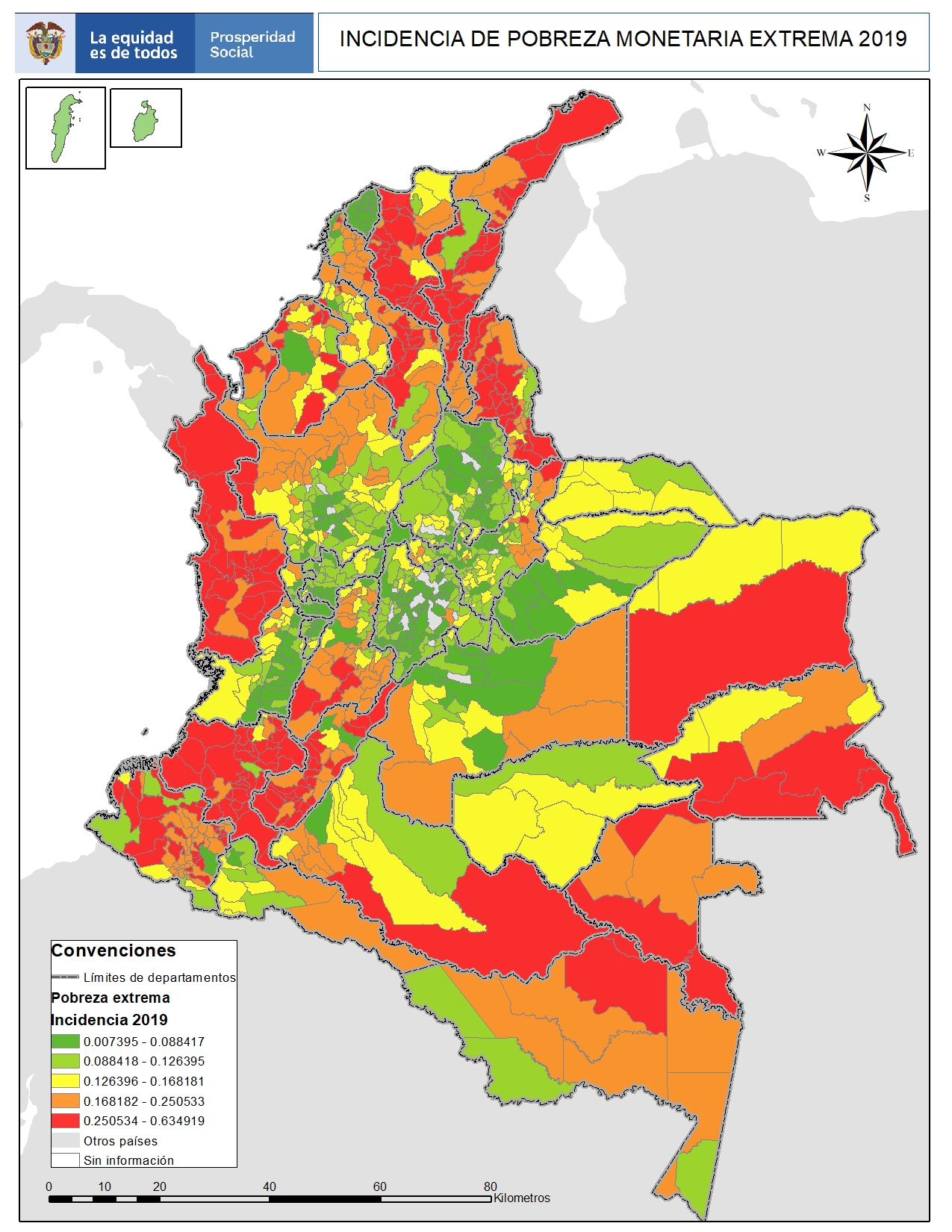 Ilustración 6. Mapa de pobreza monetaria extrema por técnicas de área pequeña 2019. CEPAL/Prosperidad SocialEn este se evidencia que los municipios de menor incidencia de pobreza se concentran entre los departamentos del interior del país conformado por los departamentos de Antioquia, Santander, Boyacá, Cundinamarca, Eje Cafetero y Valle del Cauca. Por otra parte, los departamentos que concentran mayor pobreza monetaria son aquellos ubicados en la periferia del país, entre los que se encuentran los departamentos de la región Pacífico (Chocó, Cauca y Nariño), región Caribe (La Guajira, Magdalena, Bolívar, Sucre, Córdoba y Cesar), departamentos de frontera (Norte de Santander y Arauca), y la región Orinoquía y Amazonía (Vichada, Guainía, Vaupés, Amazonas y Caquetá).Familias en Acción Fase IV – Modelo territorial diferencial para los montos de las transferencias monetarias condicionadasA partir del marco de política, la fase IV del programa Familias en Acción incorpora acciones diferenciales territoriales para hacer frente al aumento de la pobreza e inseguridad alimentaria en Colombia.Para identificar los municipios con una atención reforzada a través de un aumento del monto se tuvo en cuenta los siguientes insumos:Prevalencia de desnutrición infantil. ICBF: municipios que registran niños y niñas que en sus primeros 1.000 días de vida presentan desnutrición crónica. Mapa de pobreza multidimensional censal 2018. DANE: municipios con alta incidencia de pobreza multidimensional.Municipios PDET: 171 municipios que fueron priorizados en los Programas de Desarrollo con Enfoque Territorial por ser los territorios los más afectados por el conflicto armado.Clasificación de municipios. Fuente: elaboración propia 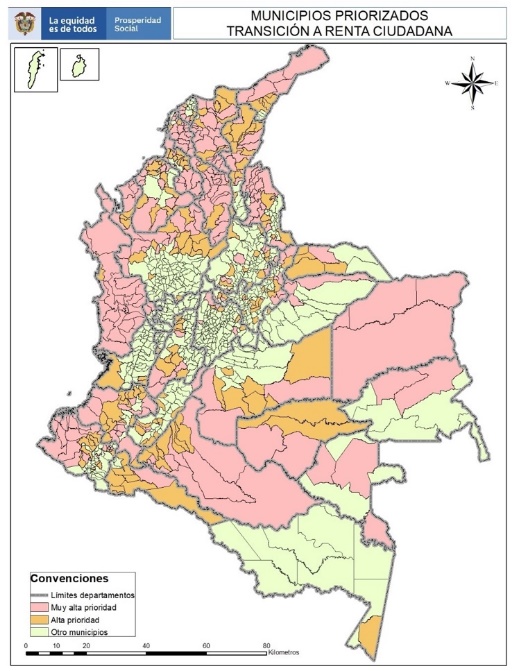 Fuente: Elaboración propia Listado de municipiosBIBLIOGRAFÍADANE 2021. Pobreza monetaria y desigualdad 2021. DNP (2018). CONPES 3918 de 2018. DNP (2019). Plan Nacional de Desarrollo 2018-2022. Pacto por Colombia, Pacto por la Equidad.Naciones Unidas (2020). Reporte 2020 de los Objetivos de Desarrollo Sostenible. https://unstats.un.org/sdgs/report/2020/The-Sustainable-Development-Goals-Report-2020_Spanish.pdfProsperidad Social (2019). Pobreza extrema a través de estimaciones de área pequeña. Clasificación Municipios Descripción Grupo 1 Municipios de muy alta prioridad 263 municipiosMunicipios con muy alta prevalencia de desnutrición infantil  y alta incidencia de pobreza multidimensional (quintil más alto) a partir del IPM censal 2018. Grupo 2. Municipios de alta prioridad 203 municipiosMunicipios con alta prevalencia de mortalidad infantil por desnutrición y municipios PDET que no tienen prevalencia muy alta en desnutrición infantil (excepto Valledupar, Florencia y Santa Marta que se clasifican como grupo 3 por ser grandes ciudades). Grupo 3. Otros municipios639 municipios y áreas no municipalizadas Corresponde a municipios con una incidencia media o baja de mortalidad infantil por desnutrición. CódigoDepartamentoMunicipioTipo municipio54003Norte De SantanderÁbregoGrupo 1. Muy alto27006ChocóAcandíGrupo 1. Muy alto13006BolívarAchíGrupo 1. Muy alto20013CesarAgustín CodazziGrupo 1. Muy alto18029CaquetáAlbaniaGrupo 1. Muy alto47030MagdalenaAlgarroboGrupo 1. Muy alto19022CaucaAlmaguerGrupo 1. Muy alto27025ChocóAlto BaudóGrupo 1. Muy alto13030BolívarAltos Del RosarioGrupo 1. Muy alto73043TolimaAnzoáteguiGrupo 1. Muy alto47053MagdalenaAracatacaGrupo 1. Muy alto5051AntioquiaArboletesGrupo 1. Muy alto13042BolívarArenalGrupo 1. Muy alto47058MagdalenaAriguaníGrupo 1. Muy alto13052BolívarArjonaGrupo 1. Muy alto13062BolívarArroyohondoGrupo 1. Muy alto20032CesarAstreaGrupo 1. Muy alto73067TolimaAtacoGrupo 1. Muy alto27050ChocóAtratoGrupo 1. Muy alto23068CórdobaAyapelGrupo 1. Muy alto27073ChocóBagadóGrupo 1. Muy alto27077ChocóBajo BaudóGrupo 1. Muy alto52079NariñoBarbacoasGrupo 1. Muy alto13074BolívarBarranco De LobaGrupo 1. Muy alto94343GuainíaBarrancominasGrupo 1. Muy alto20045CesarBecerrilGrupo 1. Muy alto27099ChocóBojayáGrupo 1. Muy alto19100CaucaBolívarGrupo 1. Muy alto5107AntioquiaBriceñoGrupo 1. Muy alto54109Norte De SantanderBucarasicaGrupo 1. Muy alto23079CórdobaBuenavistaGrupo 1. Muy alto5120AntioquiaCáceresGrupo 1. Muy alto54128Norte De SantanderCáchiraGrupo 1. Muy alto70124SucreCaimitoGrupo 1. Muy alto19130CaucaCajibíoGrupo 1. Muy alto13140BolívarCalamarGrupo 1. Muy alto95015GuaviareCalamarGrupo 1. Muy alto19137CaucaCaldonoGrupo 1. Muy alto5134AntioquiaCampamentoGrupo 1. Muy alto8137AtlánticoCampo De La CruzGrupo 1. Muy alto23090CórdobaCanaleteGrupo 1. Muy alto13160BolívarCantagalloGrupo 1. Muy alto68152SantanderCarcasíGrupo 1. Muy alto27150ChocóCarmen Del DariénGrupo 1. Muy alto18150CaquetáCartagena Del ChairáGrupo 1. Muy alto97161VaupésCarurúGrupo 1. Muy alto47161MagdalenaCerro De San AntonioGrupo 1. Muy alto27160ChocóCérteguiGrupo 1. Muy alto25168CundinamarcaChaguaníGrupo 1. Muy alto70230SucreChalánGrupo 1. Muy alto23168CórdobaChimáGrupo 1. Muy alto20175CesarChimichaguaGrupo 1. Muy alto20178CesarChiriguanáGrupo 1. Muy alto15180BoyacáChiscasGrupo 1. Muy alto15183BoyacáChitaGrupo 1. Muy alto54174Norte De SantanderChitagáGrupo 1. Muy alto47170MagdalenaChivoloGrupo 1. Muy alto13188BolívarCicucoGrupo 1. Muy alto13222BolívarClemenciaGrupo 1. Muy alto41206HuilaColombiaGrupo 1. Muy alto70204SucreColosóGrupo 1. Muy alto47205MagdalenaConcordiaGrupo 1. Muy alto27205ChocóCondotoGrupo 1. Muy alto54206Norte De SantanderConvenciónGrupo 1. Muy alto13212BolívarCórdobaGrupo 1. Muy alto15218BoyacáCovarachíaGrupo 1. Muy alto73217TolimaCoyaimaGrupo 1. Muy alto81220AraucaCravo NorteGrupo 1. Muy alto52224NariñoCuaspud CarlosamaGrupo 1. Muy alto15223BoyacáCubaráGrupo 1. Muy alto54223Norte De SantanderCucutillaGrupo 1. Muy alto15226BoyacáCuítivaGrupo 1. Muy alto99773VichadaCumariboGrupo 1. Muy alto18205CaquetáCurilloGrupo 1. Muy alto5234AntioquiaDabeibaGrupo 1. Muy alto44090La GuajiraDibullaGrupo 1. Muy alto5250AntioquiaEl BagreGrupo 1. Muy alto47245MagdalenaEl BancoGrupo 1. Muy alto27135ChocóEl Cantón Del San PabloGrupo 1. Muy alto54245Norte De SantanderEl CarmenGrupo 1. Muy alto27245ChocóEl Carmen De AtratoGrupo 1. Muy alto13244BolívarEl Carmen De BolívarGrupo 1. Muy alto68235SantanderEl Carmen De ChucuríGrupo 1. Muy alto52250NariñoEl CharcoGrupo 1. Muy alto13248BolívarEl GuamoGrupo 1. Muy alto27250ChocóEl Litoral Del San JuanGrupo 1. Muy alto13268BolívarEl PeñónGrupo 1. Muy alto68250SantanderEl PeñónGrupo 1. Muy alto47268MagdalenaEl ReténGrupo 1. Muy alto70233SucreEl RobleGrupo 1. Muy alto54250Norte De SantanderEl TarraGrupo 1. Muy alto68271SantanderFloriánGrupo 1. Muy alto52520NariñoFrancisco PizarroGrupo 1. Muy alto20310CesarGonzálezGrupo 1. Muy alto68318SantanderGuacaGrupo 1. Muy alto47318MagdalenaGuamalGrupo 1. Muy alto19318CaucaGuapiGrupo 1. Muy alto70265SucreGuarandaGrupo 1. Muy alto54344Norte De SantanderHacaríGrupo 1. Muy alto13300BolívarHatillo De LobaGrupo 1. Muy alto85125CasanareHato CorozalGrupo 1. Muy alto94001GuainíaIníridaGrupo 1. Muy alto19355CaucaInzáGrupo 1. Muy alto27361ChocóIstminaGrupo 1. Muy alto5361AntioquiaItuangoGrupo 1. Muy alto15368BoyacáJericóGrupo 1. Muy alto25372CundinamarcaJunínGrupo 1. Muy alto27372ChocóJuradóGrupo 1. Muy alto54385Norte De SantanderLa EsperanzaGrupo 1. Muy alto52381NariñoLa FloridaGrupo 1. Muy alto50350MetaLa MacarenaGrupo 1. Muy alto18410CaquetáLa MontañitaGrupo 1. Muy alto54398Norte De SantanderLa PlayaGrupo 1. Muy alto99524VichadaLa PrimaveraGrupo 1. Muy alto19392CaucaLa SierraGrupo 1. Muy alto52390NariñoLa TolaGrupo 1. Muy alto52399NariñoLa UniónGrupo 1. Muy alto70400SucreLa UniónGrupo 1. Muy alto19397CaucaLa VegaGrupo 1. Muy alto15377BoyacáLabranzagrandeGrupo 1. Muy alto52405NariñoLeivaGrupo 1. Muy alto27413ChocóLloróGrupo 1. Muy alto19418CaucaLópez De MicayGrupo 1. Muy alto23419CórdobaLos CórdobasGrupo 1. Muy alto8421AtlánticoLuruacoGrupo 1. Muy alto13430BolívarMaganguéGrupo 1. Muy alto52427NariñoMagüíGrupo 1. Muy alto13433BolívarMahatesGrupo 1. Muy alto44430La GuajiraMaicaoGrupo 1. Muy alto70429SucreMajagualGrupo 1. Muy alto8436AtlánticoManatíGrupo 1. Muy alto44560La GuajiraManaureGrupo 1. Muy alto50325MetaMapiripánGrupo 1. Muy alto13440BolívarMargaritaGrupo 1. Muy alto13442BolívarMaría La BajaGrupo 1. Muy alto15442BoyacáMaripíGrupo 1. Muy alto27425ChocóMedio AtratoGrupo 1. Muy alto27430ChocóMedio BaudóGrupo 1. Muy alto27450ChocóMedio San JuanGrupo 1. Muy alto18460CaquetáMilánGrupo 1. Muy alto95200GuaviareMirafloresGrupo 1. Muy alto66456RisaraldaMistratóGrupo 1. Muy alto97001VaupésMitúGrupo 1. Muy alto13458BolívarMontecristoGrupo 1. Muy alto23500CórdobaMoñitosGrupo 1. Muy alto13473BolívarMoralesGrupo 1. Muy alto52473NariñoMosqueraGrupo 1. Muy alto5475AntioquiaMurindóGrupo 1. Muy alto5480AntioquiaMutatáGrupo 1. Muy alto5495AntioquiaNechíGrupo 1. Muy alto5490AntioquiaNecoclíGrupo 1. Muy alto13490BolívarNorosíGrupo 1. Muy alto27491ChocóNóvitaGrupo 1. Muy alto47460MagdalenaNueva GranadaGrupo 1. Muy alto85225CasanareNunchíaGrupo 1. Muy alto27495ChocóNuquíGrupo 1. Muy alto52490NariñoOlaya HerreraGrupo 1. Muy alto68502SantanderOnzagaGrupo 1. Muy alto41503HuilaOporapaGrupo 1. Muy alto19517CaucaPáezGrupo 1. Muy alto25518CundinamarcaPaimeGrupo 1. Muy alto70523SucrePalmitoGrupo 1. Muy alto15533BoyacáPayaGrupo 1. Muy alto47541MagdalenaPedrazaGrupo 1. Muy alto20550CesarPelayaGrupo 1. Muy alto47545MagdalenaPijiño Del CarmenGrupo 1. Muy alto13549BolívarPinillosGrupo 1. Muy alto8549AtlánticoPiojóGrupo 1. Muy alto15550BoyacáPisbaGrupo 1. Muy alto47551MagdalenaPivijayGrupo 1. Muy alto73555TolimaPlanadasGrupo 1. Muy alto47555MagdalenaPlatoGrupo 1. Muy alto52565NariñoProvidenciaGrupo 1. Muy alto20570CesarPueblo BelloGrupo 1. Muy alto66572RisaraldaPueblo RicoGrupo 1. Muy alto47570MagdalenaPuebloviejoGrupo 1. Muy alto99001VichadaPuerto CarreñoGrupo 1. Muy alto23574CórdobaPuerto EscondidoGrupo 1. Muy alto86571PutumayoPuerto GuzmánGrupo 1. Muy alto23580CórdobaPuerto LibertadorGrupo 1. Muy alto27001ChocóQuibdóGrupo 1. Muy alto15580BoyacáQuípamaGrupo 1. Muy alto8606AtlánticoRepelónGrupo 1. Muy alto52612NariñoRicaurteGrupo 1. Muy alto27580ChocóRío IróGrupo 1. Muy alto27600ChocóRío QuitoGrupo 1. Muy alto13600BolívarRío ViejoGrupo 1. Muy alto73616TolimaRioblancoGrupo 1. Muy alto44001La GuajiraRiohachaGrupo 1. Muy alto27615ChocóRiosucioGrupo 1. Muy alto52621NariñoRoberto PayánGrupo 1. Muy alto5628AntioquiaSabanalargaGrupo 1. Muy alto47660MagdalenaSabanas De San ÁngelGrupo 1. Muy alto85315CasanareSácamaGrupo 1. Muy alto41660HuilaSaladoblancoGrupo 1. Muy alto70670SucreSampuésGrupo 1. Muy alto23670CórdobaSan Andrés De SotaventoGrupo 1. Muy alto52835NariñoSan Andrés De TumacoGrupo 1. Muy alto70678SucreSan Benito AbadGrupo 1. Muy alto52685NariñoSan BernardoGrupo 1. Muy alto23675CórdobaSan Bernardo Del VientoGrupo 1. Muy alto54670Norte De SantanderSan CalixtoGrupo 1. Muy alto23678CórdobaSan CarlosGrupo 1. Muy alto13650BolívarSan FernandoGrupo 1. Muy alto13654BolívarSan JacintoGrupo 1. Muy alto13655BolívarSan Jacinto Del CaucaGrupo 1. Muy alto23682CórdobaSan José De UréGrupo 1. Muy alto27660ChocóSan José Del PalmarGrupo 1. Muy alto5659AntioquiaSan Juan De UrabáGrupo 1. Muy alto13657BolívarSan Juan NepomucenoGrupo 1. Muy alto52687NariñoSan LorenzoGrupo 1. Muy alto70708SucreSan MarcosGrupo 1. Muy alto13667BolívarSan Martín De LobaGrupo 1. Muy alto70713SucreSan OnofreGrupo 1. Muy alto13670BolívarSan PabloGrupo 1. Muy alto52694NariñoSan Pedro De CartagoGrupo 1. Muy alto5665AntioquiaSan Pedro De UrabáGrupo 1. Muy alto47692MagdalenaSan Sebastián De BuenavistaGrupo 1. Muy alto18753CaquetáSan Vicente Del CaguánGrupo 1. Muy alto47703MagdalenaSan ZenónGrupo 1. Muy alto52696NariñoSanta BárbaraGrupo 1. Muy alto68705SantanderSanta BárbaraGrupo 1. Muy alto47720MagdalenaSanta Bárbara De PintoGrupo 1. Muy alto13673BolívarSanta CatalinaGrupo 1. Muy alto8675AtlánticoSanta LucíaGrupo 1. Muy alto13683BolívarSanta RosaGrupo 1. Muy alto19701CaucaSanta RosaGrupo 1. Muy alto99624VichadaSanta RosalíaGrupo 1. Muy alto52699NariñoSantacruzGrupo 1. Muy alto13744BolívarSimitíGrupo 1. Muy alto27745ChocóSipíGrupo 1. Muy alto47745MagdalenaSitionuevoGrupo 1. Muy alto18756CaquetáSolanoGrupo 1. Muy alto18785CaquetáSolitaGrupo 1. Muy alto13760BolívarSoplavientoGrupo 1. Muy alto15762BoyacáSoraGrupo 1. Muy alto19785CaucaSucreGrupo 1. Muy alto70771SucreSucreGrupo 1. Muy alto27787ChocóTadóGrupo 1. Muy alto85400CasanareTámaraGrupo 1. Muy alto97666VaupésTarairaGrupo 1. Muy alto47798MagdalenaTenerifeGrupo 1. Muy alto54800Norte De SantanderTeoramaGrupo 1. Muy alto54810Norte De SantanderTibúGrupo 1. Muy alto23807CórdobaTierraltaGrupo 1. Muy alto19809CaucaTimbiquíGrupo 1. Muy alto13810BolívarTiquisioGrupo 1. Muy alto19824CaucaTotoróGrupo 1. Muy alto23815CórdobaTuchínGrupo 1. Muy alto5837AntioquiaTurboGrupo 1. Muy alto27800ChocóUnguíaGrupo 1. Muy alto27810ChocóUnión PanamericanaGrupo 1. Muy alto5842AntioquiaUramitaGrupo 1. Muy alto50370MetaUribeGrupo 1. Muy alto44847La GuajiraUribiaGrupo 1. Muy alto5854AntioquiaValdiviaGrupo 1. Muy alto5873AntioquiaVigía Del FuerteGrupo 1. Muy alto54871Norte De SantanderVilla CaroGrupo 1. Muy alto13873BolívarVillanuevaGrupo 1. Muy alto25885CundinamarcaYacopíGrupo 1. Muy alto13894BolívarZambranoGrupo 1. Muy alto47960MagdalenaZapayánGrupo 1. Muy alto5895AntioquiaZaragozaGrupo 1. Muy alto41006HuilaAcevedoGrupo 2. Alto41013HuilaAgradoGrupo 2. Alto52019NariñoAlbánGrupo 2. Alto44035La GuajiraAlbaniaGrupo 2. Alto68020SantanderAlbaniaGrupo 2. Alto41020HuilaAlgecirasGrupo 2. Alto5031AntioquiaAmalfiGrupo 2. Alto5038AntioquiaAngosturaGrupo 2. Alto5040AntioquiaAnoríGrupo 2. Alto5045AntioquiaApartadóGrupo 2. Alto81065AraucaArauquitaGrupo 2. Alto52051NariñoArboledaGrupo 2. Alto54051Norte De SantanderArboledasGrupo 2. Alto19050CaucaArgeliaGrupo 2. Alto27075ChocóBahía SolanoGrupo 2. Alto19075CaucaBalboaGrupo 2. Alto44078La GuajiraBarrancasGrupo 2. Alto18094CaquetáBelén De Los AndaquíesGrupo 2. Alto5093AntioquiaBetuliaGrupo 2. Alto20060CesarBosconiaGrupo 2. Alto76109Valle Del CaucaBuenaventuraGrupo 2. Alto70110SucreBuenavistaGrupo 2. Alto19110CaucaBuenos AiresGrupo 2. Alto54125Norte De SantanderCácotaGrupo 2. Alto19142CaucaCalotoGrupo 2. Alto15135BoyacáCampohermosoGrupo 2. Alto8141AtlánticoCandelariaGrupo 2. Alto5147AntioquiaCarepaGrupo 2. Alto5154AntioquiaCaucasiaGrupo 2. Alto73168TolimaChaparralGrupo 2. Alto5172AntioquiaChigorodóGrupo 2. Alto68176SantanderChimaGrupo 2. Alto15232BoyacáChíquizaGrupo 2. Alto15236BoyacáChivorGrupo 2. Alto47189MagdalenaCiénagaGrupo 2. Alto23189CórdobaCiénaga De OroGrupo 2. Alto19212CaucaCorintoGrupo 2. Alto68217SantanderCoromoroGrupo 2. Alto70221SucreCoveñasGrupo 2. Alto52233NariñoCumbitaraGrupo 2. Alto20228CesarCurumaníGrupo 2. Alto44098La GuajiraDistracciónGrupo 2. Alto50251MetaEl CastilloGrupo 2. Alto20238CesarEl CopeyGrupo 2. Alto18247CaquetáEl DoncelloGrupo 2. Alto20250CesarEl PasoGrupo 2. Alto18256CaquetáEl PaujílGrupo 2. Alto47258MagdalenaEl PiñónGrupo 2. Alto95025GuaviareEl RetornoGrupo 2. Alto52256NariñoEl RosarioGrupo 2. Alto52258NariñoEl Tablón De GómezGrupo 2. Alto19256CaucaEl TamboGrupo 2. Alto19290CaucaFlorenciaGrupo 2. Alto15276BoyacáFlorestaGrupo 2. Alto76275Valle Del CaucaFloridaGrupo 2. Alto44279La GuajiraFonsecaGrupo 2. Alto81300AraucaFortulGrupo 2. Alto5284AntioquiaFrontinoGrupo 2. Alto47288MagdalenaFundaciónGrupo 2. Alto70235SucreGalerasGrupo 2. Alto20295CesarGamarraGrupo 2. Alto68298SantanderGámbitaGrupo 2. Alto15296BoyacáGámezaGrupo 2. Alto63302QuindíoGénovaGrupo 2. Alto5315AntioquiaGuadalupeGrupo 2. Alto15332BoyacáGüicán De La SierraGrupo 2. Alto44378La GuajiraHatonuevoGrupo 2. Alto73347TolimaHerveoGrupo 2. Alto52352NariñoIlesGrupo 2. Alto41357HuilaÍquiraGrupo 2. Alto41359HuilaIsnosGrupo 2. Alto8372AtlánticoJuan De AcostaGrupo 2. Alto23350CórdobaLa ApartadaGrupo 2. Alto41378HuilaLa ArgentinaGrupo 2. Alto20400CesarLa Jagua De IbiricoGrupo 2. Alto20621CesarLa PazGrupo 2. Alto85136CasanareLa SalinaGrupo 2. Alto68385SantanderLandázuriGrupo 2. Alto91001AmazonasLeticiaGrupo 2. Alto23417CórdobaLoricaGrupo 2. Alto52418NariñoLos AndesGrupo 2. Alto70418SucreLos PalmitosGrupo 2. Alto68418SantanderLos SantosGrupo 2. Alto68425SantanderMacaravitaGrupo 2. Alto25426CundinamarcaMachetáGrupo 2. Alto52435NariñoMallamaGrupo 2. Alto20443CesarManaure Balcón Del CesarGrupo 2. Alto19450CaucaMercaderesGrupo 2. Alto50330MetaMesetasGrupo 2. Alto19455CaucaMirandaGrupo 2. Alto86001PutumayoMocoaGrupo 2. Alto68468SantanderMolagavitaGrupo 2. Alto23464CórdobaMomilGrupo 2. Alto15464BoyacáMonguaGrupo 2. Alto23466CórdobaMontelíbanoGrupo 2. Alto19473CaucaMoralesGrupo 2. Alto18479CaquetáMoreliaGrupo 2. Alto70473SucreMorroaGrupo 2. Alto15476BoyacáMotavitaGrupo 2. Alto73461TolimaMurilloGrupo 2. Alto5483AntioquiaNariñoGrupo 2. Alto52480NariñoNariñoGrupo 2. Alto41483HuilaNátagaGrupo 2. Alto73483TolimaNatagaimaGrupo 2. Alto86320PutumayoOritoGrupo 2. Alto73504TolimaOrtegaGrupo 2. Alto70508SucreOvejasGrupo 2. Alto20517CesarPailitasGrupo 2. Alto41530HuilaPalestinaGrupo 2. Alto15522BoyacáPanquebaGrupo 2. Alto19532CaucaPatíaGrupo 2. Alto15531BoyacáPaunaGrupo 2. Alto5543AntioquiaPequeGrupo 2. Alto15542BoyacáPescaGrupo 2. Alto19533CaucaPiamonteGrupo 2. Alto19548CaucaPiendamó - TuníaGrupo 2. Alto41548HuilaPitalGrupo 2. Alto52540NariñoPolicarpaGrupo 2. Alto8560AtlánticoPonederaGrupo 2. Alto76563Valle Del CaucaPraderaGrupo 2. Alto23570CórdobaPueblo NuevoGrupo 2. Alto86568PutumayoPuerto AsísGrupo 2. Alto86569PutumayoPuerto CaicedoGrupo 2. Alto50450MetaPuerto ConcordiaGrupo 2. Alto50568MetaPuerto GaitánGrupo 2. Alto86573PutumayoPuerto LeguízamoGrupo 2. Alto50577MetaPuerto LlerasGrupo 2. Alto18592CaquetáPuerto RicoGrupo 2. Alto50590MetaPuerto RicoGrupo 2. Alto54553Norte De SantanderPuerto SantanderGrupo 2. Alto68575SantanderPuerto WilchesGrupo 2. Alto19585CaucaPuracéGrupo 2. Alto23586CórdobaPurísima De La ConcepciónGrupo 2. Alto85279CasanareRecetorGrupo 2. Alto13580BolívarRegidorGrupo 2. Alto5604AntioquiaRemediosGrupo 2. Alto47605MagdalenaRemolinoGrupo 2. Alto15621BoyacáRondónGrupo 2. Alto19622CaucaRosasGrupo 2. Alto73624TolimaRoviraGrupo 2. Alto54660Norte De SantanderSalazarGrupo 2. Alto52678NariñoSamaniegoGrupo 2. Alto68669SantanderSan AndrésGrupo 2. Alto5647AntioquiaSan Andrés De CuerquíaGrupo 2. Alto23672CórdobaSan AnteroGrupo 2. Alto73675TolimaSan AntonioGrupo 2. Alto25653CundinamarcaSan CayetanoGrupo 2. Alto13620BolívarSan CristóbalGrupo 2. Alto20750CesarSan DiegoGrupo 2. Alto13647BolívarSan EstanislaoGrupo 2. Alto70823SucreSan José De ToluviejoGrupo 2. Alto18610CaquetáSan José Del FraguaGrupo 2. Alto95001GuaviareSan José Del GuaviareGrupo 2. Alto70702SucreSan Juan De BetuliaGrupo 2. Alto44650La GuajiraSan Juan Del CesarGrupo 2. Alto70742SucreSan Luis De SincéGrupo 2. Alto86757PutumayoSan MiguelGrupo 2. Alto15681BoyacáSan Pablo De BorburGrupo 2. Alto70717SucreSan PedroGrupo 2. Alto23686CórdobaSan PelayoGrupo 2. Alto47707MagdalenaSanta AnaGrupo 2. Alto13468BolívarSanta Cruz De MompoxGrupo 2. Alto73686TolimaSanta IsabelGrupo 2. Alto41676HuilaSanta MaríaGrupo 2. Alto13688BolívarSanta Rosa Del SurGrupo 2. Alto15686BoyacáSantanaGrupo 2. Alto19698CaucaSantander De QuilichaoGrupo 2. Alto70820SucreSantiago De TolúGrupo 2. Alto81736AraucaSaravenaGrupo 2. Alto54720Norte De SantanderSardinataGrupo 2. Alto15720BoyacáSativanorteGrupo 2. Alto5736AntioquiaSegoviaGrupo 2. Alto15740BoyacáSiachoqueGrupo 2. Alto15755BoyacáSocotáGrupo 2. Alto15764BoyacáSoracáGrupo 2. Alto8770AtlánticoSuanGrupo 2. Alto19780CaucaSuárezGrupo 2. Alto41770HuilaSuazaGrupo 2. Alto68773SantanderSucreGrupo 2. Alto68780SantanderSuratáGrupo 2. Alto13780BolívarTalaigua NuevoGrupo 2. Alto20787CesarTamalamequeGrupo 2. Alto81794AraucaTameGrupo 2. Alto52788NariñoTanguaGrupo 2. Alto5790AntioquiaTarazáGrupo 2. Alto54820Norte De SantanderToledoGrupo 2. Alto25823CundinamarcaTopaipíGrupo 2. Alto19821CaucaToribíoGrupo 2. Alto15822BoyacáTotaGrupo 2. Alto13838BolívarTurbanáGrupo 2. Alto25839CundinamarcaUbaláGrupo 2. Alto15842BoyacáÚmbitaGrupo 2. Alto23855CórdobaValenciaGrupo 2. Alto86865PutumayoValle Del GuamuezGrupo 2. Alto18860CaquetáValparaísoGrupo 2. Alto5858AntioquiaVegachíGrupo 2. Alto86885PutumayoVillagarzónGrupo 2. Alto73870TolimaVillahermosaGrupo 2. Alto50711MetaVistahermosaGrupo 2. Alto52885NariñoYacuanquerGrupo 2. Alto5893AntioquiaYondóGrupo 2. Alto15897BoyacáZetaquiraGrupo 2. Alto47980MagdalenaZona BananeraGrupo 2. Alto5002AntioquiaAbejorralGrupo 3. Otro municipios5004AntioquiaAbriaquíGrupo 3. Otro municipios50006MetaAcacíasGrupo 3. Otro municipios25001CundinamarcaAgua De DiosGrupo 3. Otro municipios20011CesarAguachicaGrupo 3. Otro municipios68013SantanderAguadaGrupo 3. Otro municipios17013CaldasAguadasGrupo 3. Otro municipios85010CasanareAguazulGrupo 3. Otro municipios41016HuilaAipeGrupo 3. Otro municipios25019CundinamarcaAlbánGrupo 3. Otro municipios76020Valle Del CaucaAlcaláGrupo 3. Otro municipios52022NariñoAldanaGrupo 3. Otro municipios5021AntioquiaAlejandríaGrupo 3. Otro municipios15022BoyacáAlmeidaGrupo 3. Otro municipios73024TolimaAlpujarraGrupo 3. Otro municipios41026HuilaAltamiraGrupo 3. Otro municipios73026TolimaAlvaradoGrupo 3. Otro municipios5030AntioquiaAmagáGrupo 3. Otro municipios73030TolimaAmbalemaGrupo 3. Otro municipios25035CundinamarcaAnapoimaGrupo 3. Otro municipios52036NariñoAncuyaGrupo 3. Otro municipios76036Valle Del CaucaAndalucíaGrupo 3. Otro municipios5034AntioquiaAndesGrupo 3. Otro municipios5036AntioquiaAngelópolisGrupo 3. Otro municipios25040CundinamarcaAnolaimaGrupo 3. Otro municipios17042CaldasAnsermaGrupo 3. Otro municipios76041Valle Del CaucaAnsermanuevoGrupo 3. Otro municipios5044AntioquiaAnzáGrupo 3. Otro municipios66045RisaraldaApíaGrupo 3. Otro municipios25599CundinamarcaApuloGrupo 3. Otro municipios15047BoyacáAquitaniaGrupo 3. Otro municipios17050CaldasAranzazuGrupo 3. Otro municipios68051SantanderAratocaGrupo 3. Otro municipios81001AraucaAraucaGrupo 3. Otro municipios25053CundinamarcaArbeláezGrupo 3. Otro municipios15051BoyacáArcabucoGrupo 3. Otro municipios5055AntioquiaArgeliaGrupo 3. Otro municipios76054Valle Del CaucaArgeliaGrupo 3. Otro municipios5059AntioquiaArmeniaGrupo 3. Otro municipios63001QuindíoArmeniaGrupo 3. Otro municipios73055TolimaArmeroGrupo 3. Otro municipios66075RisaraldaBalboaGrupo 3. Otro municipios8078AtlánticoBaranoaGrupo 3. Otro municipios41078HuilaBarayaGrupo 3. Otro municipios5079AntioquiaBarbosaGrupo 3. Otro municipios68077SantanderBarbosaGrupo 3. Otro municipios68079SantanderBaricharaGrupo 3. Otro municipios50110MetaBarranca De UpíaGrupo 3. Otro municipios68081SantanderBarrancabermejaGrupo 3. Otro municipios8001AtlánticoBarranquillaGrupo 3. Otro municipios17088CaldasBelalcázarGrupo 3. Otro municipios15087BoyacáBelénGrupo 3. Otro municipios52083NariñoBelénGrupo 3. Otro municipios66088RisaraldaBelén De UmbríaGrupo 3. Otro municipios5088AntioquiaBelloGrupo 3. Otro municipios5086AntioquiaBelmiraGrupo 3. Otro municipios25086CundinamarcaBeltránGrupo 3. Otro municipios15090BoyacáBerbeoGrupo 3. Otro municipios5091AntioquiaBetaniaGrupo 3. Otro municipios15092BoyacáBetéitivaGrupo 3. Otro municipios68092SantanderBetuliaGrupo 3. Otro municipios25095CundinamarcaBituimaGrupo 3. Otro municipios15097BoyacáBoavitaGrupo 3. Otro municipios54099Norte De SantanderBochalemaGrupo 3. Otro municipios11001Bogotá, D.C.Bogotá, D.C.Grupo 3. Otro municipios25099CundinamarcaBojacáGrupo 3. Otro municipios68101SantanderBolívarGrupo 3. Otro municipios76100Valle Del CaucaBolívarGrupo 3. Otro municipios15104BoyacáBoyacáGrupo 3. Otro municipios15106BoyacáBriceñoGrupo 3. Otro municipios68001SantanderBucaramangaGrupo 3. Otro municipios15109BoyacáBuenavistaGrupo 3. Otro municipios63111QuindíoBuenavistaGrupo 3. Otro municipios52110NariñoBuesacoGrupo 3. Otro municipios76113Valle Del CaucaBugalagrandeGrupo 3. Otro municipios5113AntioquiaBuriticáGrupo 3. Otro municipios15114BoyacáBusbanzáGrupo 3. Otro municipios25120CundinamarcaCabreraGrupo 3. Otro municipios68121SantanderCabreraGrupo 3. Otro municipios50124MetaCabuyaroGrupo 3. Otro municipios25123CundinamarcaCachipayGrupo 3. Otro municipios5125AntioquiaCaicedoGrupo 3. Otro municipios76122Valle Del CaucaCaicedoniaGrupo 3. Otro municipios73124TolimaCajamarcaGrupo 3. Otro municipios25126CundinamarcaCajicáGrupo 3. Otro municipios63130QuindíoCalarcáGrupo 3. Otro municipios5129AntioquiaCaldasGrupo 3. Otro municipios15131BoyacáCaldasGrupo 3. Otro municipios76001Valle Del CaucaCaliGrupo 3. Otro municipios68132SantanderCaliforniaGrupo 3. Otro municipios76126Valle Del CaucaCalimaGrupo 3. Otro municipios41132HuilaCampoalegreGrupo 3. Otro municipios76130Valle Del CaucaCandelariaGrupo 3. Otro municipios5138AntioquiaCañasgordasGrupo 3. Otro municipios25148CundinamarcaCaparrapíGrupo 3. Otro municipios68147SantanderCapitanejoGrupo 3. Otro municipios25151CundinamarcaCáquezaGrupo 3. Otro municipios5142AntioquiaCaracolíGrupo 3. Otro municipios5145AntioquiaCaramantaGrupo 3. Otro municipios73148TolimaCarmen De ApicaláGrupo 3. Otro municipios25154CundinamarcaCarmen De CarupaGrupo 3. Otro municipios5150AntioquiaCarolinaGrupo 3. Otro municipios13001BolívarCartagena De IndiasGrupo 3. Otro municipios76147Valle Del CaucaCartagoGrupo 3. Otro municipios73152TolimaCasabiancaGrupo 3. Otro municipios50150MetaCastilla La NuevaGrupo 3. Otro municipios68160SantanderCepitáGrupo 3. Otro municipios23162CórdobaCeretéGrupo 3. Otro municipios15162BoyacáCerinzaGrupo 3. Otro municipios68162SantanderCerritoGrupo 3. Otro municipios52240NariñoChachagüíGrupo 3. Otro municipios85015CasanareChámezaGrupo 3. Otro municipios68167SantanderCharaláGrupo 3. Otro municipios68169SantanderChartaGrupo 3. Otro municipios25175CundinamarcaChíaGrupo 3. Otro municipios54172Norte De SantanderChinácotaGrupo 3. Otro municipios15172BoyacáChinavitaGrupo 3. Otro municipios17174CaldasChinchináGrupo 3. Otro municipios23182CórdobaChinúGrupo 3. Otro municipios25178CundinamarcaChipaqueGrupo 3. Otro municipios68179SantanderChipatáGrupo 3. Otro municipios15176BoyacáChiquinquiráGrupo 3. Otro municipios15185BoyacáChitaraqueGrupo 3. Otro municipios15187BoyacáChivatáGrupo 3. Otro municipios25181CundinamarcaChoachíGrupo 3. Otro municipios25183CundinamarcaChocontáGrupo 3. Otro municipios15189BoyacáCiénegaGrupo 3. Otro municipios68190SantanderCimitarraGrupo 3. Otro municipios63190QuindíoCircasiaGrupo 3. Otro municipios5190AntioquiaCisnerosGrupo 3. Otro municipios5101AntioquiaCiudad BolívarGrupo 3. Otro municipios5197AntioquiaCocornáGrupo 3. Otro municipios73200TolimaCoelloGrupo 3. Otro municipios25200CundinamarcaCoguaGrupo 3. Otro municipios52203NariñoColónGrupo 3. Otro municipios86219PutumayoColónGrupo 3. Otro municipios15204BoyacáCómbitaGrupo 3. Otro municipios5206AntioquiaConcepciónGrupo 3. Otro municipios68207SantanderConcepciónGrupo 3. Otro municipios5209AntioquiaConcordiaGrupo 3. Otro municipios68209SantanderConfinesGrupo 3. Otro municipios52207NariñoConsacáGrupo 3. Otro municipios52210NariñoContaderoGrupo 3. Otro municipios68211SantanderContrataciónGrupo 3. Otro municipios5212AntioquiaCopacabanaGrupo 3. Otro municipios15212BoyacáCoperGrupo 3. Otro municipios52215NariñoCórdobaGrupo 3. Otro municipios63212QuindíoCórdobaGrupo 3. Otro municipios70215SucreCorozalGrupo 3. Otro municipios15215BoyacáCorralesGrupo 3. Otro municipios25214CundinamarcaCotaGrupo 3. Otro municipios23300CórdobaCotorraGrupo 3. Otro municipios50223MetaCubarralGrupo 3. Otro municipios15224BoyacáCucaitaGrupo 3. Otro municipios25224CundinamarcaCucunubáGrupo 3. Otro municipios50226MetaCumaralGrupo 3. Otro municipios52227NariñoCumbalGrupo 3. Otro municipios73226TolimaCundayGrupo 3. Otro municipios68229SantanderCuritíGrupo 3. Otro municipios76233Valle Del CaucaDaguaGrupo 3. Otro municipios73236TolimaDoloresGrupo 3. Otro municipios5237AntioquiaDonmatíasGrupo 3. Otro municipios66170RisaraldaDosquebradasGrupo 3. Otro municipios15238BoyacáDuitamaGrupo 3. Otro municipios54239Norte De SantanderDuraniaGrupo 3. Otro municipios5240AntioquiaEbéjicoGrupo 3. Otro municipios76243Valle Del CaucaEl ÁguilaGrupo 3. Otro municipios76246Valle Del CaucaEl CairoGrupo 3. Otro municipios50245MetaEl CalvarioGrupo 3. Otro municipios5148AntioquiaEl Carmen De ViboralGrupo 3. Otro municipios76248Valle Del CaucaEl CerritoGrupo 3. Otro municipios15244BoyacáEl CocuyGrupo 3. Otro municipios25245CundinamarcaEl ColegioGrupo 3. Otro municipios50270MetaEl DoradoGrupo 3. Otro municipios76250Valle Del CaucaEl DovioGrupo 3. Otro municipios15248BoyacáEl EspinoGrupo 3. Otro municipios68245SantanderEl GuacamayoGrupo 3. Otro municipios44110La GuajiraEl MolinoGrupo 3. Otro municipios52254NariñoEl PeñolGrupo 3. Otro municipios25258CundinamarcaEl PeñónGrupo 3. Otro municipios68255SantanderEl PlayónGrupo 3. Otro municipios25260CundinamarcaEl RosalGrupo 3. Otro municipios5697AntioquiaEl SantuarioGrupo 3. Otro municipios52260NariñoEl TamboGrupo 3. Otro municipios54261Norte De SantanderEl ZuliaGrupo 3. Otro municipios41244HuilaElíasGrupo 3. Otro municipios68264SantanderEncinoGrupo 3. Otro municipios68266SantanderEncisoGrupo 3. Otro municipios5264AntioquiaEntrerríosGrupo 3. Otro municipios5266AntioquiaEnvigadoGrupo 3. Otro municipios73268TolimaEspinalGrupo 3. Otro municipios25269CundinamarcaFacatativáGrupo 3. Otro municipios73270TolimaFalanGrupo 3. Otro municipios17272CaldasFiladelfiaGrupo 3. Otro municipios63272QuindíoFilandiaGrupo 3. Otro municipios15272BoyacáFiravitobaGrupo 3. Otro municipios73275TolimaFlandesGrupo 3. Otro municipios18001CaquetáFlorenciaGrupo 3. Otro municipios68276SantanderFloridablancaGrupo 3. Otro municipios25279CundinamarcaFómequeGrupo 3. Otro municipios25281CundinamarcaFoscaGrupo 3. Otro municipios5282AntioquiaFredoniaGrupo 3. Otro municipios73283TolimaFresnoGrupo 3. Otro municipios50287MetaFuente De OroGrupo 3. Otro municipios52287NariñoFunesGrupo 3. Otro municipios25286CundinamarcaFunzaGrupo 3. Otro municipios25288CundinamarcaFúqueneGrupo 3. Otro municipios25290CundinamarcaFusagasugáGrupo 3. Otro municipios25293CundinamarcaGachaláGrupo 3. Otro municipios25295CundinamarcaGachancipáGrupo 3. Otro municipios15293BoyacáGachantiváGrupo 3. Otro municipios25297CundinamarcaGachetáGrupo 3. Otro municipios68296SantanderGalánGrupo 3. Otro municipios8296AtlánticoGalapaGrupo 3. Otro municipios25299CundinamarcaGamaGrupo 3. Otro municipios15299BoyacáGaragoaGrupo 3. Otro municipios41298HuilaGarzónGrupo 3. Otro municipios41306HuilaGiganteGrupo 3. Otro municipios76306Valle Del CaucaGinebraGrupo 3. Otro municipios5306AntioquiaGiraldoGrupo 3. Otro municipios25307CundinamarcaGirardotGrupo 3. Otro municipios5308AntioquiaGirardotaGrupo 3. Otro municipios68307SantanderGirónGrupo 3. Otro municipios5310AntioquiaGómez PlataGrupo 3. Otro municipios54313Norte De SantanderGramaloteGrupo 3. Otro municipios5313AntioquiaGranadaGrupo 3. Otro municipios25312CundinamarcaGranadaGrupo 3. Otro municipios50313MetaGranadaGrupo 3. Otro municipios15317BoyacáGuacamayasGrupo 3. Otro municipios76318Valle Del CaucaGuacaríGrupo 3. Otro municipios19300CaucaGuachenéGrupo 3. Otro municipios25317CundinamarcaGuachetáGrupo 3. Otro municipios52317NariñoGuachucalGrupo 3. Otro municipios76111Valle Del CaucaGuadalajara De BugaGrupo 3. Otro municipios41319HuilaGuadalupeGrupo 3. Otro municipios68320SantanderGuadalupeGrupo 3. Otro municipios25320CundinamarcaGuaduasGrupo 3. Otro municipios52320NariñoGuaitarillaGrupo 3. Otro municipios52323NariñoGualmatánGrupo 3. Otro municipios50318MetaGuamalGrupo 3. Otro municipios73319TolimaGuamoGrupo 3. Otro municipios68322SantanderGuapotáGrupo 3. Otro municipios5318AntioquiaGuarneGrupo 3. Otro municipios25322CundinamarcaGuascaGrupo 3. Otro municipios5321AntioquiaGuatapéGrupo 3. Otro municipios25324CundinamarcaGuataquíGrupo 3. Otro municipios25326CundinamarcaGuatavitaGrupo 3. Otro municipios15322BoyacáGuatequeGrupo 3. Otro municipios66318RisaraldaGuáticaGrupo 3. Otro municipios68324SantanderGuavatáGrupo 3. Otro municipios25328CundinamarcaGuayabal De SíquimaGrupo 3. Otro municipios25335CundinamarcaGuayabetalGrupo 3. Otro municipios15325BoyacáGuayatáGrupo 3. Otro municipios68327SantanderGüepsaGrupo 3. Otro municipios25339CundinamarcaGutiérrezGrupo 3. Otro municipios68344SantanderHatoGrupo 3. Otro municipios5347AntioquiaHeliconiaGrupo 3. Otro municipios54347Norte De SantanderHerránGrupo 3. Otro municipios5353AntioquiaHispaniaGrupo 3. Otro municipios41349HuilaHoboGrupo 3. Otro municipios73349TolimaHondaGrupo 3. Otro municipios73001TolimaIbaguéGrupo 3. Otro municipios73352TolimaIcononzoGrupo 3. Otro municipios52354NariñoImuésGrupo 3. Otro municipios52356NariñoIpialesGrupo 3. Otro municipios5360AntioquiaItagüíGrupo 3. Otro municipios15362BoyacáIzaGrupo 3. Otro municipios19364CaucaJambalóGrupo 3. Otro municipios76364Valle Del CaucaJamundíGrupo 3. Otro municipios5364AntioquiaJardínGrupo 3. Otro municipios15367BoyacáJenesanoGrupo 3. Otro municipios5368AntioquiaJericóGrupo 3. Otro municipios25368CundinamarcaJerusalénGrupo 3. Otro municipios68368SantanderJesús MaríaGrupo 3. Otro municipios68370SantanderJordánGrupo 3. Otro municipios68377SantanderLa BellezaGrupo 3. Otro municipios25377CundinamarcaLa CaleraGrupo 3. Otro municipios15380BoyacáLa CapillaGrupo 3. Otro municipios5376AntioquiaLa CejaGrupo 3. Otro municipios66383RisaraldaLa CeliaGrupo 3. Otro municipios91405AmazonasLa ChorreraGrupo 3. Otro municipios52378NariñoLa CruzGrupo 3. Otro municipios76377Valle Del CaucaLa CumbreGrupo 3. Otro municipios17380CaldasLa DoradaGrupo 3. Otro municipios5380AntioquiaLa EstrellaGrupo 3. Otro municipios20383CesarLa GloriaGrupo 3. Otro municipios44420La GuajiraLa Jagua Del PilarGrupo 3. Otro municipios52385NariñoLa LlanadaGrupo 3. Otro municipios17388CaldasLa MercedGrupo 3. Otro municipios25386CundinamarcaLa MesaGrupo 3. Otro municipios25394CundinamarcaLa PalmaGrupo 3. Otro municipios68397SantanderLa PazGrupo 3. Otro municipios25398CundinamarcaLa PeñaGrupo 3. Otro municipios5390AntioquiaLa PintadaGrupo 3. Otro municipios41396HuilaLa PlataGrupo 3. Otro municipios63401QuindíoLa TebaidaGrupo 3. Otro municipios5400AntioquiaLa UniónGrupo 3. Otro municipios76400Valle Del CaucaLa UniónGrupo 3. Otro municipios15403BoyacáLa UvitaGrupo 3. Otro municipios25402CundinamarcaLa VegaGrupo 3. Otro municipios15401BoyacáLa VictoriaGrupo 3. Otro municipios76403Valle Del CaucaLa VictoriaGrupo 3. Otro municipios66400RisaraldaLa VirginiaGrupo 3. Otro municipios54377Norte De SantanderLabatecaGrupo 3. Otro municipios68406SantanderLebrijaGrupo 3. Otro municipios50400MetaLejaníasGrupo 3. Otro municipios25407CundinamarcaLenguazaqueGrupo 3. Otro municipios73408TolimaLéridaGrupo 3. Otro municipios73411TolimaLíbanoGrupo 3. Otro municipios5411AntioquiaLiborinaGrupo 3. Otro municipios52411NariñoLinaresGrupo 3. Otro municipios54405Norte De SantanderLos PatiosGrupo 3. Otro municipios54418Norte De SantanderLourdesGrupo 3. Otro municipios15425BoyacáMacanalGrupo 3. Otro municipios5425AntioquiaMaceoGrupo 3. Otro municipios25430CundinamarcaMadridGrupo 3. Otro municipios68432SantanderMálagaGrupo 3. Otro municipios8433AtlánticoMalamboGrupo 3. Otro municipios85139CasanareManíGrupo 3. Otro municipios17001CaldasManizalesGrupo 3. Otro municipios25436CundinamarcaMantaGrupo 3. Otro municipios17433CaldasManzanaresGrupo 3. Otro municipios5440AntioquiaMarinillaGrupo 3. Otro municipios17442CaldasMarmatoGrupo 3. Otro municipios17444CaldasMarquetaliaGrupo 3. Otro municipios66440RisaraldaMarsellaGrupo 3. Otro municipios17446CaldasMarulandaGrupo 3. Otro municipios68444SantanderMatanzaGrupo 3. Otro municipios5001AntioquiaMedellínGrupo 3. Otro municipios25438CundinamarcaMedinaGrupo 3. Otro municipios73449TolimaMelgarGrupo 3. Otro municipios15455BoyacáMirafloresGrupo 3. Otro municipios68464SantanderMogotesGrupo 3. Otro municipios15466BoyacáMonguíGrupo 3. Otro municipios15469BoyacáMoniquiráGrupo 3. Otro municipios5467AntioquiaMontebelloGrupo 3. Otro municipios63470QuindíoMontenegroGrupo 3. Otro municipios23001CórdobaMonteríaGrupo 3. Otro municipios85162CasanareMonterreyGrupo 3. Otro municipios25473CundinamarcaMosqueraGrupo 3. Otro municipios54480Norte De SantanderMutiscuaGrupo 3. Otro municipios15480BoyacáMuzoGrupo 3. Otro municipios25483CundinamarcaNariñoGrupo 3. Otro municipios17486CaldasNeiraGrupo 3. Otro municipios41001HuilaNeivaGrupo 3. Otro municipios25486CundinamarcaNemocónGrupo 3. Otro municipios25488CundinamarcaNiloGrupo 3. Otro municipios25489CundinamarcaNimaimaGrupo 3. Otro municipios15491BoyacáNobsaGrupo 3. Otro municipios25491CundinamarcaNocaimaGrupo 3. Otro municipios17495CaldasNorcasiaGrupo 3. Otro municipios15494BoyacáNuevo ColónGrupo 3. Otro municipios76497Valle Del CaucaObandoGrupo 3. Otro municipios68498SantanderOcamonteGrupo 3. Otro municipios54498Norte De SantanderOcañaGrupo 3. Otro municipios68500SantanderOibaGrupo 3. Otro municipios15500BoyacáOicatáGrupo 3. Otro municipios5501AntioquiaOlayaGrupo 3. Otro municipios85230CasanareOrocuéGrupo 3. Otro municipios52506NariñoOspinaGrupo 3. Otro municipios15507BoyacáOtancheGrupo 3. Otro municipios15511BoyacáPachavitaGrupo 3. Otro municipios25513CundinamarcaPachoGrupo 3. Otro municipios17513CaldasPácoraGrupo 3. Otro municipios19513CaucaPadillaGrupo 3. Otro municipios15514BoyacáPáezGrupo 3. Otro municipios41518HuilaPaicolGrupo 3. Otro municipios15516BoyacáPaipaGrupo 3. Otro municipios15518BoyacáPajaritoGrupo 3. Otro municipios41524HuilaPalermoGrupo 3. Otro municipios17524CaldasPalestinaGrupo 3. Otro municipios68522SantanderPalmarGrupo 3. Otro municipios8520AtlánticoPalmar De VarelaGrupo 3. Otro municipios68524SantanderPalmas Del SocorroGrupo 3. Otro municipios76520Valle Del CaucaPalmiraGrupo 3. Otro municipios73520TolimaPalocabildoGrupo 3. Otro municipios54518Norte De SantanderPamplonaGrupo 3. Otro municipios54520Norte De SantanderPamplonitaGrupo 3. Otro municipios25524CundinamarcaPandiGrupo 3. Otro municipios68533SantanderPáramoGrupo 3. Otro municipios25530CundinamarcaParatebuenoGrupo 3. Otro municipios25535CundinamarcaPascaGrupo 3. Otro municipios52001NariñoPastoGrupo 3. Otro municipios85250CasanarePaz De AriporoGrupo 3. Otro municipios15537BoyacáPaz De RíoGrupo 3. Otro municipios17541CaldasPensilvaniaGrupo 3. Otro municipios5541AntioquiaPeñolGrupo 3. Otro municipios66001RisaraldaPereiraGrupo 3. Otro municipios68547SantanderPiedecuestaGrupo 3. Otro municipios73547TolimaPiedrasGrupo 3. Otro municipios63548QuindíoPijaoGrupo 3. Otro municipios68549SantanderPinchoteGrupo 3. Otro municipios41551HuilaPitalitoGrupo 3. Otro municipios23555CórdobaPlaneta RicaGrupo 3. Otro municipios8558AtlánticoPolonuevoGrupo 3. Otro municipios19001CaucaPopayánGrupo 3. Otro municipios85263CasanarePoreGrupo 3. Otro municipios52560NariñoPotosíGrupo 3. Otro municipios73563TolimaPradoGrupo 3. Otro municipios88564Archipiélago De San Andrés, Providencia Y Santa CatalinaProvidenciaGrupo 3. Otro municipios5576AntioquiaPueblorricoGrupo 3. Otro municipios68572SantanderPuente NacionalGrupo 3. Otro municipios52573NariñoPuerresGrupo 3. Otro municipios5579AntioquiaPuerto BerríoGrupo 3. Otro municipios15572BoyacáPuerto BoyacáGrupo 3. Otro municipios8573AtlánticoPuerto ColombiaGrupo 3. Otro municipios50573MetaPuerto LópezGrupo 3. Otro municipios5585AntioquiaPuerto NareGrupo 3. Otro municipios91540AmazonasPuerto NariñoGrupo 3. Otro municipios68573SantanderPuerto ParraGrupo 3. Otro municipios81591AraucaPuerto RondónGrupo 3. Otro municipios25572CundinamarcaPuerto SalgarGrupo 3. Otro municipios19573CaucaPuerto TejadaGrupo 3. Otro municipios5591AntioquiaPuerto TriunfoGrupo 3. Otro municipios25580CundinamarcaPulíGrupo 3. Otro municipios52585NariñoPupialesGrupo 3. Otro municipios73585TolimaPurificaciónGrupo 3. Otro municipios25592CundinamarcaQuebradanegraGrupo 3. Otro municipios25594CundinamarcaQuetameGrupo 3. Otro municipios63594QuindíoQuimbayaGrupo 3. Otro municipios66594RisaraldaQuinchíaGrupo 3. Otro municipios25596CundinamarcaQuipileGrupo 3. Otro municipios54599Norte De SantanderRagonvaliaGrupo 3. Otro municipios15599BoyacáRamiriquíGrupo 3. Otro municipios15600BoyacáRáquiraGrupo 3. Otro municipios50606MetaRestrepoGrupo 3. Otro municipios76606Valle Del CaucaRestrepoGrupo 3. Otro municipios5607AntioquiaRetiroGrupo 3. Otro municipios25612CundinamarcaRicaurteGrupo 3. Otro municipios20614CesarRío De OroGrupo 3. Otro municipios76616Valle Del CaucaRiofríoGrupo 3. Otro municipios5615AntioquiaRionegroGrupo 3. Otro municipios68615SantanderRionegroGrupo 3. Otro municipios17614CaldasRiosucioGrupo 3. Otro municipios17616CaldasRisaraldaGrupo 3. Otro municipios41615HuilaRiveraGrupo 3. Otro municipios76622Valle Del CaucaRoldanilloGrupo 3. Otro municipios73622TolimaRoncesvallesGrupo 3. Otro municipios68655SantanderSabana De TorresGrupo 3. Otro municipios8634AtlánticoSabanagrandeGrupo 3. Otro municipios8638AtlánticoSabanalargaGrupo 3. Otro municipios85300CasanareSabanalargaGrupo 3. Otro municipios5631AntioquiaSabanetaGrupo 3. Otro municipios15632BoyacáSaboyáGrupo 3. Otro municipios15638BoyacáSáchicaGrupo 3. Otro municipios23660CórdobaSahagúnGrupo 3. Otro municipios17653CaldasSalaminaGrupo 3. Otro municipios47675MagdalenaSalaminaGrupo 3. Otro municipios73671TolimaSaldañaGrupo 3. Otro municipios63690QuindíoSalentoGrupo 3. Otro municipios5642AntioquiaSalgarGrupo 3. Otro municipios15646BoyacáSamacáGrupo 3. Otro municipios17662CaldasSamanáGrupo 3. Otro municipios41668HuilaSan AgustínGrupo 3. Otro municipios20710CesarSan AlbertoGrupo 3. Otro municipios88001Archipiélago De San Andrés, Providencia Y Santa CatalinaSan AndrésGrupo 3. Otro municipios25645CundinamarcaSan Antonio Del TequendamaGrupo 3. Otro municipios68673SantanderSan BenitoGrupo 3. Otro municipios25649CundinamarcaSan BernardoGrupo 3. Otro municipios5649AntioquiaSan CarlosGrupo 3. Otro municipios50680MetaSan Carlos De GuaroaGrupo 3. Otro municipios54673Norte De SantanderSan CayetanoGrupo 3. Otro municipios15660BoyacáSan EduardoGrupo 3. Otro municipios5652AntioquiaSan FranciscoGrupo 3. Otro municipios25658CundinamarcaSan FranciscoGrupo 3. Otro municipios86755PutumayoSan FranciscoGrupo 3. Otro municipios68679SantanderSan GilGrupo 3. Otro municipios5656AntioquiaSan JerónimoGrupo 3. Otro municipios68682SantanderSan JoaquínGrupo 3. Otro municipios17665CaldasSan JoséGrupo 3. Otro municipios54001Norte De SantanderSan José De CúcutaGrupo 3. Otro municipios5658AntioquiaSan José De La MontañaGrupo 3. Otro municipios68684SantanderSan José De MirandaGrupo 3. Otro municipios15664BoyacáSan José De PareGrupo 3. Otro municipios50683MetaSan Juan De AramaGrupo 3. Otro municipios25662CundinamarcaSan Juan De RiosecoGrupo 3. Otro municipios50686MetaSan JuanitoGrupo 3. Otro municipios5660AntioquiaSan LuisGrupo 3. Otro municipios73678TolimaSan LuisGrupo 3. Otro municipios15667BoyacáSan Luis De GacenoGrupo 3. Otro municipios85325CasanareSan Luis De PalenqueGrupo 3. Otro municipios20770CesarSan MartínGrupo 3. Otro municipios50689MetaSan MartínGrupo 3. Otro municipios15673BoyacáSan MateoGrupo 3. Otro municipios68686SantanderSan MiguelGrupo 3. Otro municipios15676BoyacáSan Miguel De SemaGrupo 3. Otro municipios52693NariñoSan PabloGrupo 3. Otro municipios76670Valle Del CaucaSan PedroGrupo 3. Otro municipios5664AntioquiaSan Pedro De Los MilagrosGrupo 3. Otro municipios5667AntioquiaSan RafaelGrupo 3. Otro municipios5670AntioquiaSan RoqueGrupo 3. Otro municipios19693CaucaSan SebastiánGrupo 3. Otro municipios73443TolimaSan Sebastián De MariquitaGrupo 3. Otro municipios68689SantanderSan Vicente De ChucuríGrupo 3. Otro municipios5674AntioquiaSan Vicente FerrerGrupo 3. Otro municipios52683NariñoSandonáGrupo 3. Otro municipios5679AntioquiaSanta BárbaraGrupo 3. Otro municipios5042AntioquiaSanta Fé De AntioquiaGrupo 3. Otro municipios68720SantanderSanta Helena Del OpónGrupo 3. Otro municipios15690BoyacáSanta MaríaGrupo 3. Otro municipios47001MagdalenaSanta MartaGrupo 3. Otro municipios66682RisaraldaSanta Rosa De CabalGrupo 3. Otro municipios5686AntioquiaSanta Rosa De OsosGrupo 3. Otro municipios15693BoyacáSanta Rosa De ViterboGrupo 3. Otro municipios15696BoyacáSanta SofíaGrupo 3. Otro municipios54680Norte De SantanderSantiagoGrupo 3. Otro municipios86760PutumayoSantiagoGrupo 3. Otro municipios5690AntioquiaSanto DomingoGrupo 3. Otro municipios8685AtlánticoSanto TomásGrupo 3. Otro municipios66687RisaraldaSantuarioGrupo 3. Otro municipios52720NariñoSapuyesGrupo 3. Otro municipios25718CundinamarcaSasaimaGrupo 3. Otro municipios15723BoyacáSativasurGrupo 3. Otro municipios25736CundinamarcaSesquiléGrupo 3. Otro municipios76736Valle Del CaucaSevillaGrupo 3. Otro municipios25740CundinamarcaSibatéGrupo 3. Otro municipios86749PutumayoSibundoyGrupo 3. Otro municipios54743Norte De SantanderSilosGrupo 3. Otro municipios25743CundinamarcaSilvaniaGrupo 3. Otro municipios19743CaucaSilviaGrupo 3. Otro municipios68745SantanderSimacotaGrupo 3. Otro municipios25745CundinamarcaSimijacaGrupo 3. Otro municipios70001SucreSincelejoGrupo 3. Otro municipios25754CundinamarcaSoachaGrupo 3. Otro municipios15753BoyacáSoatáGrupo 3. Otro municipios15757BoyacáSochaGrupo 3. Otro municipios68755SantanderSocorroGrupo 3. Otro municipios15759BoyacáSogamosoGrupo 3. Otro municipios8758AtlánticoSoledadGrupo 3. Otro municipios15761BoyacáSomondocoGrupo 3. Otro municipios5756AntioquiaSonsónGrupo 3. Otro municipios5761AntioquiaSopetránGrupo 3. Otro municipios25758CundinamarcaSopóGrupo 3. Otro municipios15763BoyacáSotaquiráGrupo 3. Otro municipios19760CaucaSotará PaispambaGrupo 3. Otro municipios68770SantanderSuaitaGrupo 3. Otro municipios73770TolimaSuárezGrupo 3. Otro municipios25769CundinamarcaSubachoqueGrupo 3. Otro municipios25772CundinamarcaSuescaGrupo 3. Otro municipios25777CundinamarcaSupatáGrupo 3. Otro municipios17777CaldasSupíaGrupo 3. Otro municipios25779CundinamarcaSusaGrupo 3. Otro municipios15774BoyacáSusacónGrupo 3. Otro municipios15776BoyacáSutamarchánGrupo 3. Otro municipios25781CundinamarcaSutatausaGrupo 3. Otro municipios15778BoyacáSutatenzaGrupo 3. Otro municipios25785CundinamarcaTabioGrupo 3. Otro municipios5789AntioquiaTámesisGrupo 3. Otro municipios52786NariñoTaminangoGrupo 3. Otro municipios91798AmazonasTarapacáGrupo 3. Otro municipios41791HuilaTarquiGrupo 3. Otro municipios5792AntioquiaTarsoGrupo 3. Otro municipios15790BoyacáTascoGrupo 3. Otro municipios85410CasanareTauramenaGrupo 3. Otro municipios25793CundinamarcaTausaGrupo 3. Otro municipios41799HuilaTelloGrupo 3. Otro municipios25797CundinamarcaTenaGrupo 3. Otro municipios25799CundinamarcaTenjoGrupo 3. Otro municipios15798BoyacáTenzaGrupo 3. Otro municipios41801HuilaTeruelGrupo 3. Otro municipios41797HuilaTesaliaGrupo 3. Otro municipios25805CundinamarcaTibacuyGrupo 3. Otro municipios15804BoyacáTibanáGrupo 3. Otro municipios15806BoyacáTibasosaGrupo 3. Otro municipios25807CundinamarcaTibiritaGrupo 3. Otro municipios41807HuilaTimanáGrupo 3. Otro municipios19807CaucaTimbíoGrupo 3. Otro municipios15808BoyacáTinjacáGrupo 3. Otro municipios15810BoyacáTipacoqueGrupo 3. Otro municipios5809AntioquiaTitiribíGrupo 3. Otro municipios15814BoyacáTocaGrupo 3. Otro municipios25815CundinamarcaTocaimaGrupo 3. Otro municipios25817CundinamarcaTocancipáGrupo 3. Otro municipios15816BoyacáTogüíGrupo 3. Otro municipios5819AntioquiaToledoGrupo 3. Otro municipios68820SantanderTonaGrupo 3. Otro municipios15820BoyacáTópagaGrupo 3. Otro municipios76823Valle Del CaucaToroGrupo 3. Otro municipios85430CasanareTrinidadGrupo 3. Otro municipios76828Valle Del CaucaTrujilloGrupo 3. Otro municipios8832AtlánticoTubaráGrupo 3. Otro municipios76834Valle Del CaucaTuluáGrupo 3. Otro municipios15001BoyacáTunjaGrupo 3. Otro municipios15832BoyacáTununguáGrupo 3. Otro municipios52838NariñoTúquerresGrupo 3. Otro municipios13836BolívarTurbacoGrupo 3. Otro municipios15835BoyacáTurmequéGrupo 3. Otro municipios15837BoyacáTutaGrupo 3. Otro municipios15839BoyacáTutazáGrupo 3. Otro municipios25841CundinamarcaUbaqueGrupo 3. Otro municipios76845Valle Del CaucaUlloaGrupo 3. Otro municipios25845CundinamarcaUneGrupo 3. Otro municipios5847AntioquiaUrraoGrupo 3. Otro municipios44855La GuajiraUrumitaGrupo 3. Otro municipios8849AtlánticoUsiacuríGrupo 3. Otro municipios25851CundinamarcaÚticaGrupo 3. Otro municipios68855SantanderValle De San JoséGrupo 3. Otro municipios73854TolimaValle De San JuanGrupo 3. Otro municipios20001CesarValleduparGrupo 3. Otro municipios5856AntioquiaValparaísoGrupo 3. Otro municipios68861SantanderVélezGrupo 3. Otro municipios73861TolimaVenadilloGrupo 3. Otro municipios5861AntioquiaVeneciaGrupo 3. Otro municipios25506CundinamarcaVeneciaGrupo 3. Otro municipios15861BoyacáVentaquemadaGrupo 3. Otro municipios25862CundinamarcaVergaraGrupo 3. Otro municipios76863Valle Del CaucaVersallesGrupo 3. Otro municipios68867SantanderVetasGrupo 3. Otro municipios25867CundinamarcaVianíGrupo 3. Otro municipios17867CaldasVictoriaGrupo 3. Otro municipios76869Valle Del CaucaVijesGrupo 3. Otro municipios15407BoyacáVilla De LeyvaGrupo 3. Otro municipios25843CundinamarcaVilla De San Diego De UbatéGrupo 3. Otro municipios54874Norte De SantanderVilla Del RosarioGrupo 3. Otro municipios19845CaucaVilla RicaGrupo 3. Otro municipios25871CundinamarcaVillagómezGrupo 3. Otro municipios17873CaldasVillamaríaGrupo 3. Otro municipios85440CasanareVillanuevaGrupo 3. Otro municipios44874La GuajiraVillanuevaGrupo 3. Otro municipios68872SantanderVillanuevaGrupo 3. Otro municipios25873CundinamarcaVillapinzónGrupo 3. Otro municipios73873TolimaVillarricaGrupo 3. Otro municipios50001MetaVillavicencioGrupo 3. Otro municipios41872HuilaVillaviejaGrupo 3. Otro municipios25875CundinamarcaVilletaGrupo 3. Otro municipios25878CundinamarcaViotáGrupo 3. Otro municipios15879BoyacáViracacháGrupo 3. Otro municipios17877CaldasViterboGrupo 3. Otro municipios41885HuilaYaguaráGrupo 3. Otro municipios5885AntioquiaYalíGrupo 3. Otro municipios5887AntioquiaYarumalGrupo 3. Otro municipios5890AntioquiaYolombóGrupo 3. Otro municipios85001CasanareYopalGrupo 3. Otro municipios76890Valle Del CaucaYotocoGrupo 3. Otro municipios76892Valle Del CaucaYumboGrupo 3. Otro municipios68895SantanderZapatocaGrupo 3. Otro municipios76895Valle Del CaucaZarzalGrupo 3. Otro municipios25898CundinamarcaZipacónGrupo 3. Otro municipios25899CundinamarcaZipaquiráGrupo 3. Otro municipios